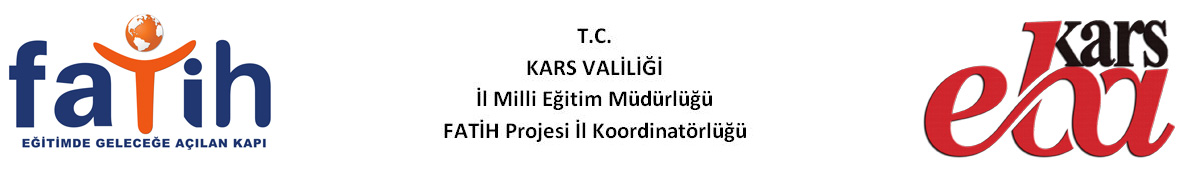 KARS İL MİLLÎ EĞİTİM MÜDÜRLÜĞÜNE* Bilişim teknolojileri öğretmenleri bu bölümü boş bırakacaktır.** Kadrosunun Bulunduğu İlçe / Okul 1. Tercih olarak değerlendirilecektir.
***Tüm alanlar bilgisayar ortamında doldurulacak, Öğretmen ve İdare tarafından mavi mürekkepli tükenmez kalem ile imzalanarak mühürlenecektir.
****Okul DYS’i üzerinden resmi üstyazısı ile gönderilmeyen Başvuru Formları hakkında işlem yapılmayacaktır.Bakanlığımızın FATİH Projesi ve Bilişim Teknolojileri ile ilgili projelerinin yürütülmesi ile ilgili olarak görevimin gereği olan işleri hizmetin sürekliliği esasıyla yürüteceğimi, kazanmış olduğum bilgi birikimini ve deneyimimi görev yaptığım okulda eğitim ve öğretimin kalitesinin artırılması konusunda kullanacağımı kabul ve taahhüt ederek, FATİH ProjesiBT Rehberliğigörevini kabul ediyorum.	…../…../2021	İmza Okul Müdürüİmza/MühürFATİH ProjesiBTRehberliği Görevi Başvuru FormuFATİH ProjesiBTRehberliği Görevi Başvuru FormuFATİH ProjesiBTRehberliği Görevi Başvuru FormuFATİH ProjesiBTRehberliği Görevi Başvuru FormuFATİH ProjesiBTRehberliği Görevi Başvuru FormuT.C. Kimlik NoBilgisayar ortamında doldurunuz.Bilgisayar ortamında doldurunuz.Bilgisayar ortamında doldurunuz.Bilgisayar ortamında doldurunuz.Adı SoyadıBilgisayar ortamında doldurunuz.Bilgisayar ortamında doldurunuz.Bilgisayar ortamında doldurunuz.Bilgisayar ortamında doldurunuz.BranşıBilgisayar ortamında doldurunuz.Bilgisayar ortamında doldurunuz.Bilgisayar ortamında doldurunuz.Bilgisayar ortamında doldurunuz.Aktif Kullanılan E-Posta AdresiBilgisayar ortamında doldurunuz.Bilgisayar ortamında doldurunuz.Bilgisayar ortamında doldurunuz.Bilgisayar ortamında doldurunuz.İletişim TelefonuBilgisayar ortamında doldurunuz.Bilgisayar ortamında doldurunuz.Bilgisayar ortamında doldurunuz.Bilgisayar ortamında doldurunuz.Kadro Durumu/Hizmet YılıBilgisayar ortamında doldurunuz.Bilgisayar ortamında doldurunuz.Bilgisayar ortamında doldurunuz.Bilgisayar ortamında doldurunuz.BT RehberlikTecrübesi(Dönem Sayısı)Bilgisayar ortamında doldurunuz.Bilgisayar ortamında doldurunuz.Bilgisayar ortamında doldurunuz.Bilgisayar ortamında doldurunuz.* Belgesinin Tarihi ve Kurs No’suBilgisayar ortamında doldurunuz.Bilgisayar ortamında doldurunuz.Bilgisayar ortamında doldurunuz.Bilgisayar ortamında doldurunuz.** Kadrosunun Bulunduğu Okulunİl:İlçe :İlçe :İlçe :** Kadrosunun Bulunduğu OkulunKurum Kodu:******Kurum Kodu:******Kurum Kodu:******Kurum Kodu:******** Kadrosunun Bulunduğu OkulunAdı:Adı:Adı:Adı:2. Tercihiniz ( İlçe / Okul )Adı:Adı:Adı:Adı:2. Tercihiniz ( İlçe / Okul )Kurum Kodu:Kurum Kodu:İlçe:İlçe:3. Tercihiniz ( İlçe / Okul )Adı:Adı:Adı:Adı:3. Tercihiniz ( İlçe / Okul )Kurum Kodu:Kurum Kodu:Kurum Kodu:İlçe: